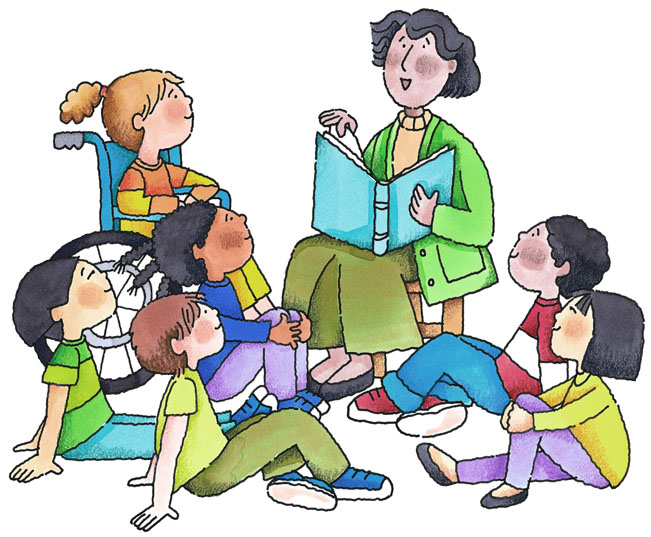 Работа с родителями